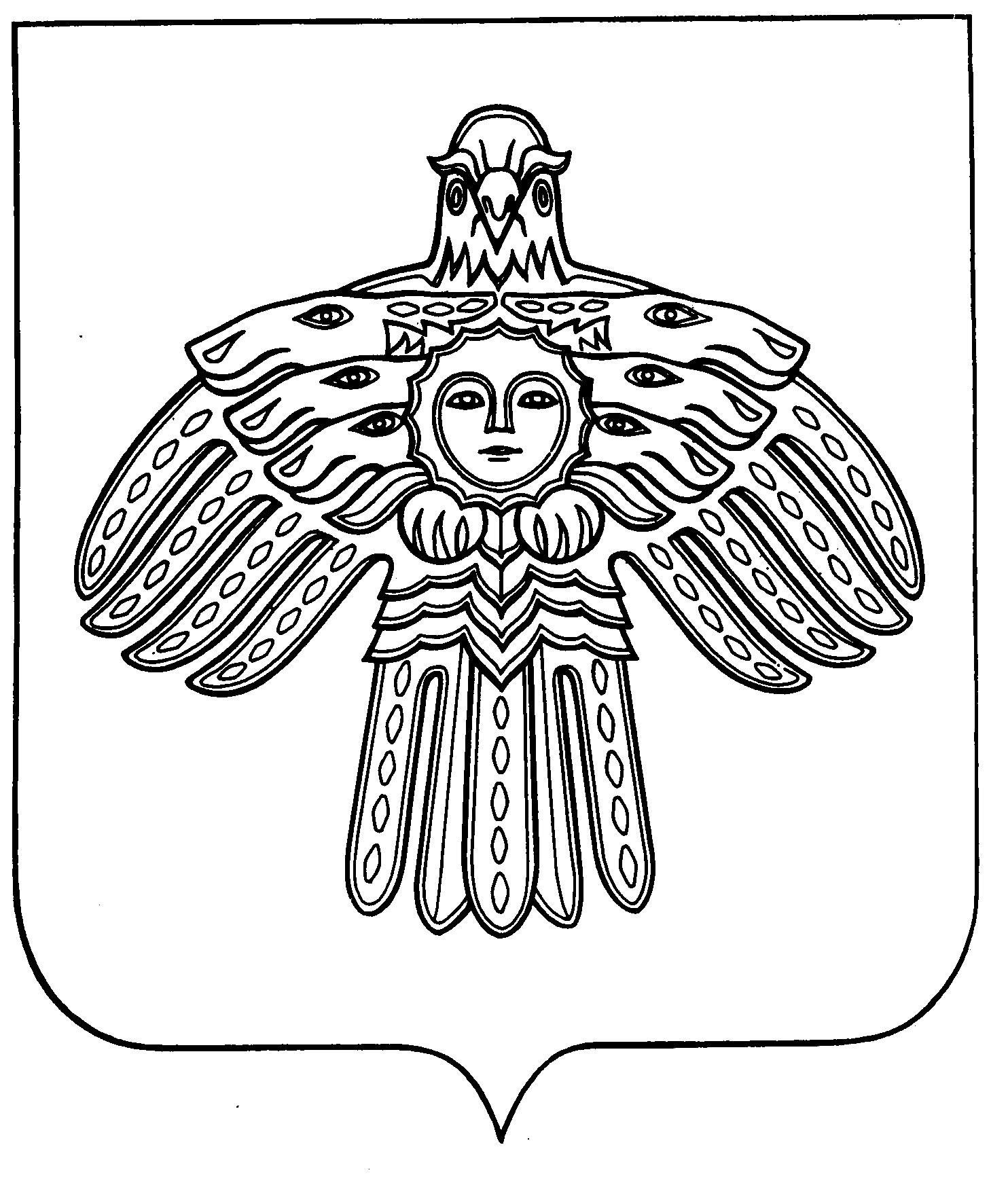 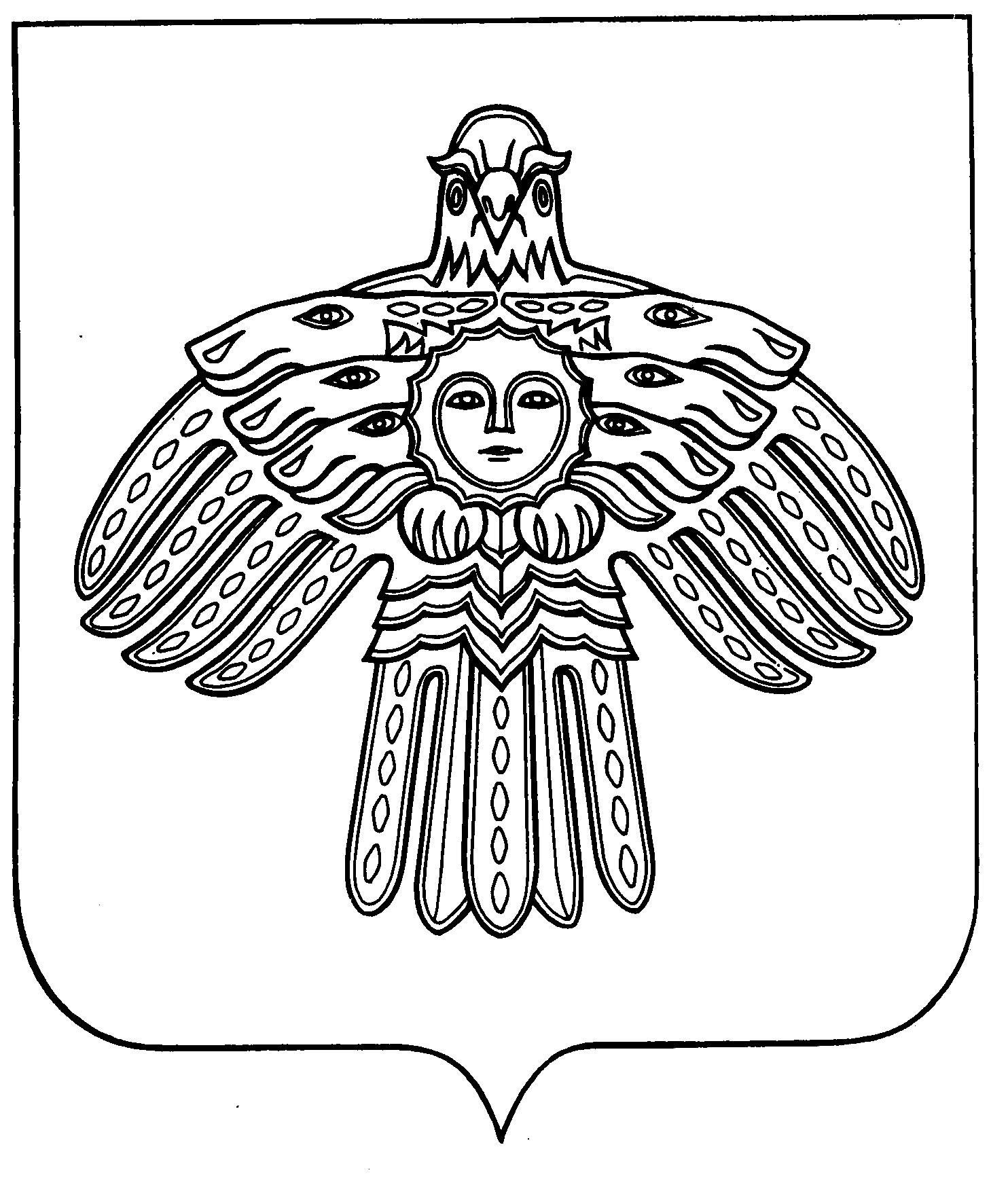 Об организованном завершении 2019-2020 учебного годаВ целях организованного завершения 2019-2020 учебного года в общеобразовательных организациях Республики Коми Министерство образования, науки и молодежной политики Республики Коми (далее – Министерство) сообщает следующее. 1. Определение сроков окончания 2019-2020 учебного года.Решение о сроках окончания 2019-2020 учебного года образовательной организацией принимается по согласованию с учредителем и Министерством. Указанные сроки в дальнейшем подлежат согласованию с Правительством Российской Федерации. Учитывая сложившуюся эпидемиологическую обстановку на территории Республики Коми, Министерство рекомендует принять решение о следующих сроках окончания учебного года (с учетом 5/6-дневной учебной недели):– для обучающихся 1-4 классов образовательных организаций республики – 22-23 мая 2020 г.;– для обучающихся 5-11 классов, для всех обучающихся в организациях дополнительного образования – 29-30 мая 2020 г.;– для обучающихся государственных специальных (коррекционных) общеобразовательных учреждений – 22-23 мая 2020 г.В случае принятия решения об окончании учебного года в иные сроки администрация муниципального образования муниципального района (городского округа) должна уведомить Министерство в срок до 13.05.2020 г. с обоснованием причин. Реализация образовательных программ до момента окончания учебного года осуществляется исключительно с использованием дистанционных образовательных технологий.2. Внесение изменений в основную образовательную программу.В соответствии п. 6 ст. 28 Федерального закона от 29 декабря 2012 г. № 273-ФЗ «Об образовании в Российской Федерации» (далее – Федеральный закон об образовании) образовательная организация несёт ответственность за полноту реализации образовательных программ.Образовательным организациям, с учетом принятого решения о сроках окончания учебного года, необходимо организовать работу по внесению изменений в основную образовательную программу, в том числе учебный план, рабочие учебные программы по предметам, календарно-тематическое планирование, календарный учебный график, в части обеспечения полноты освоения образовательной программы, в том числе отдельной части или всего объема учебного предмета, курса, дисциплины (модуля) образовательной программы (объединение, укрупнение тем, перераспределение неизученного учебного материала в переводных классах на следующий учебный год и др.).3. Проведение промежуточной, итоговой аттестации обучающихся.В соответствии с пунктом 10 части 3 статьи 28 Федерального закона об образовании осуществление текущего контроля успеваемости и промежуточной аттестации обучающихся, установление их форм, периодичности и порядка проведения относится к компетенции образовательной организации.Промежуточная аттестация проводится по всем учебным предметам учебного плана образовательной организации. Формы проведения промежуточной аттестации определяются каждой образовательной организацией самостоятельно в соответствии с утвержденным учебным планом.В текущем учебном году Министерство рекомендует образовательным организациям провести промежуточную аттестацию по результатам 1-3 четвертей или 1-2 триместров с учетом положительной результатов четвертой четверти или третьего триместра. Например, промежуточная аттестация может быть проведена в форме зачета, отметка за который выставляется на основании результатов 1-3 четвертей или 1-2 триместров с учетом положительных результатов обучения с применением дистанционных образовательных технологий. Министерство рекомендует, по возможности, исключить промежуточную аттестацию на основе проведения  контрольных работ по каждому учебному предмету учебного плана. В случае возникновения спорных ситуаций, связанных с выставлением итоговой отметки в аттестат (свидетельство об обучении), Министерство рекомендует принимать решения в пользу обучающегося.Сроки проведения промежуточной аттестации определяются календарным учебным графиком.В случае изменения форм и (или) сроков проведения промежуточной аттестации, образовательным организациям необходимо внести соответствующие изменения в локальные нормативные акты образовательной организации, в том числе в учебный план и календарный учебный график.При внесении изменений в локальные нормативные акты должно быть учтено мнение участников образовательных отношений (часть 3 статьи 30 Федерального закона об образовании). Организовать учет мнения возможно в дистанционной форме.По решению Рособрнадзора в связи с объявлением нерабочих дней с 6 по 8 мая 2020 г. дата проведения итогового сочинения (изложения), запланированная на 6 мая 2020 г., перенесена на 25 мая 2020 г. Сроки проведения итогового собеседования в 9 классах остаются без изменений – 18 мая 2020 г.В выпускных классах государственных специальных (коррекционных) образовательных организаций, выпускных специальных (коррекционных) классах муниципальных общеобразовательных организаций в мае 2020 г. особое внимание должно быть уделено приоритетному освоению предметной области по трудовому обучению с целью подготовки обучающихся к успешной сдаче итогового экзамена по данной дисциплине.Организация итогового экзамена возможна в следующих формах:– теоретическая часть обучающимися выполняется с использованием дистанционных образовательных технологий;– практическая часть – заочно, в домашних условиях (при наличии технических возможностей) с последующей передачей готового изделия в школу после снятия режима самоизоляции.4. Организация праздника Последнего звонка.В связи со сложной эпидемиологической обстановкой на территории Республики Коми образовательным организациям необходимо продумать и провести праздник Последнего звонка в формах, исключающих нарушение ограничительных мер, направленных на нераспространение новой коронавирусной инфекции, в том числе исключить массовые мероприятия с участием педагогов, обучающихся и их родителей (законных представителей).5. Проведение государственной итоговой аттестации по образовательным программам основного общего образования (ГИА).ГИА в форме основного государственного экзамена (ОГЭ), государственного выпускного экзамена (ГВЭ) в 2019-2020 учебном году включает в себя обязательные экзамены по русскому языку и математике.Проведение ГИА в форме ОГЭ и ГВЭ для выпускников образовательных организаций Республики Коми, завершивших освоение образовательных программ основного общего образования в 2019-2020 учебном году, запланировано в следующие сроки:09 июня 2020 г. – русский язык;16 июня 2020 г. – математика;23 июня 2020 г. – резервный день по математике;24 июня 2020 г. – резервный день по русскому языку;29 июня и 30 июня 2020 г. – резервные дни по всем предметам.Количество и перечень экзаменов, распространяются на участников ГИА, не прошедших ГИА или получивших на ГИА неудовлетворительные результаты по обязательным учебным предметам в предыдущем учебном году, допущенных в установленном порядке к ГИА в 2019-2020 учебном году.Участникам ГИА, получившим на ГИА в предыдущем учебном году неудовлетворительные результаты по учебным предметам по выбору, итоговая оценка успеваемости по соответствующему учебному предмету приравнивается к результату ГИА по соответствующему учебному предмету.6. Выдача сухих продуктовых наборов.Выдача сухих продуктовых наборов должна быть продолжена до 29 мая 2020 г. включительно:– обучающимся 1-4 классов в государственных и муниципальных образовательных организациях в Республике Коми, реализующих образовательную программу начального общего образования;– обучающимся общеобразовательных организаций из числа семей, признанных в установленном порядке малоимущими;– обучающимся общеобразовательных организаций с ограниченными возможностями здоровья.В случае окончания учебного года при 6-дневной учебной неделе 30 мая 2020 г. обучающимися 5-11 классов из семей, признанных в установленном порядке малоимущими, обучающимися 5-11 классов с ограниченными возможностями здоровья, выдача сухих продуктовых наборов указанным категориям обучающихся осуществляется до 30 мая включительно.Министр                                Н.В. Якимова